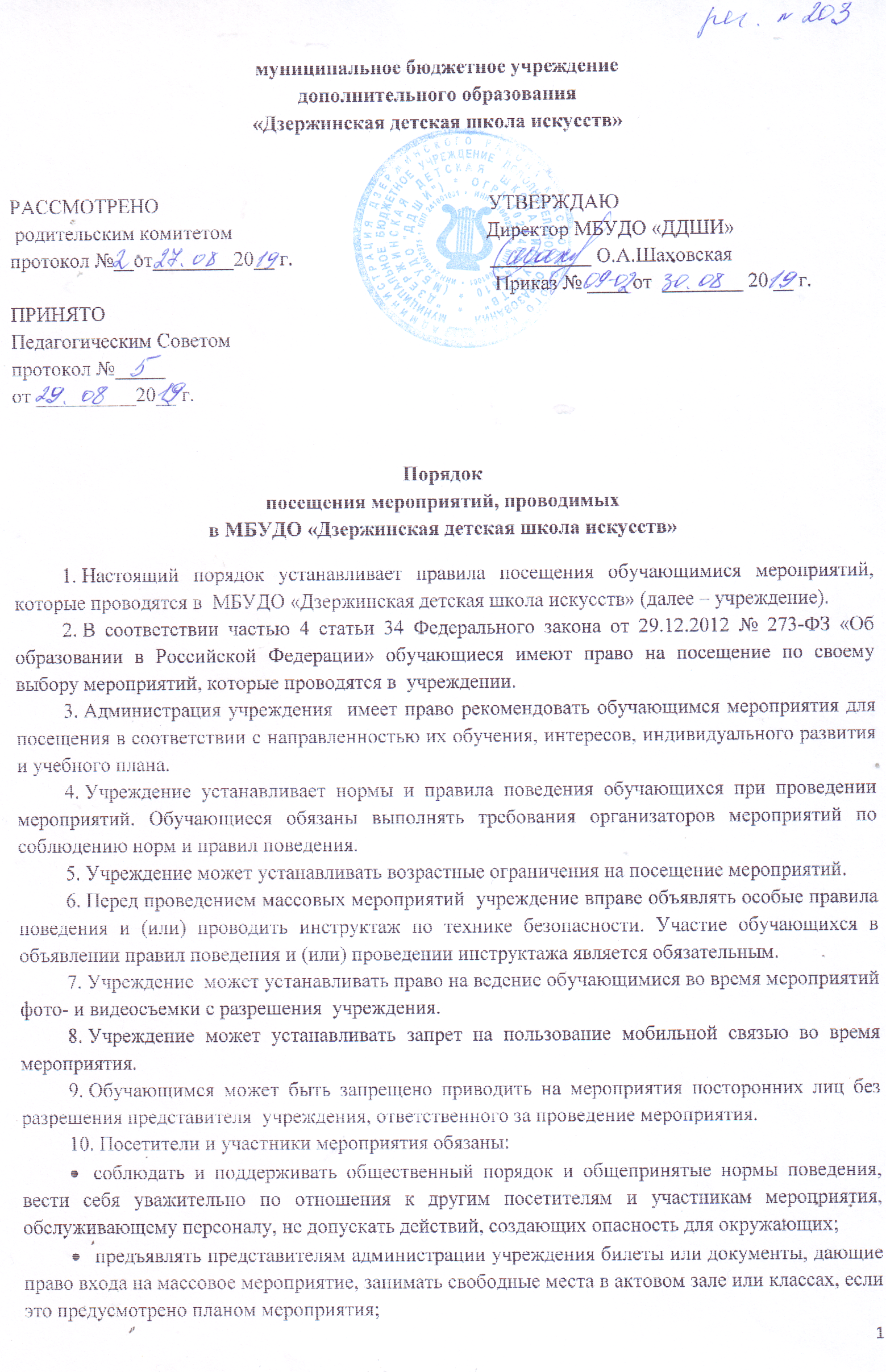 сдавать на хранение ценные вещи, отключать мобильные телефоны на время проведения массового мероприятия;выполнять законные распоряжения работников и администрации учреждения;незамедлительно сообщать администрации учреждения о случаях обнаружения подозрительных предметов, вещей и в случае возникновения задымления или пожара;при получении информации об эвакуации действовать согласно указаниям администрации и работников учреждения, ответственных за вывод людей из помещения  учреждения, соблюдая спокойствие и не создавая паники.11. Посетителям и участникам массового мероприятия запрещается:приносить огнеопасные, пахучие вещества, колющие и режущие предметы,крупногабаритные сумки и свертки, стеклянную посуду, мешающие зрителям и  участникам, а также нормальному проведению массового мероприятия;совершать поступки, оскорбляющие человеческое достоинство и общественную нравственность;допускать выкрики или иные действия, унижающие человеческое достоинство участников мероприятия;пользоваться мобильным телефоном на всём протяжении массового мероприятия.12. Организаторы массового мероприятия, администрация учреждения, обслуживающий персонал обязаны проявлять уважительное отношение к посетителям и участникам мероприятия, своими действиями исключать провоцирование с их стороны правонарушений и не допускать нарушение их прав и законных интересов.13. За совершение противоправных действий при проведении массового мероприятия виновные лица несут ответственность в соответствии с законодательством.14. Настоящее Положение действует с момента его утверждения до его изменения или отмены. Проверка и пересмотр настоящего Положения осуществляется не реже одного раза в три года.15. Положение должно быть срочно пересмотрено в следующих случаях: при изменении наименования учреждения;при изменении законодательных актов РФ, учредительных документов, локальных актов учреждения.16. В случае, когда в течение трех лет со дня утверждения  настоящего Положения никаких вышеизложенных изменений не произошло, его действие продлевается на следующие три года. 17. Ответственность за своевременное внесение изменений и дополнений, а также пересмотра настоящего Положения возлагается на заместителя директора по учебно-воспитательной работе.